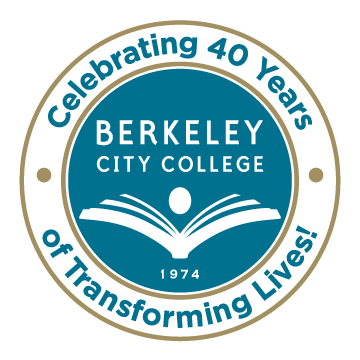 RoundtableFor Planning and BudgetingAGENDAMonday, September 29, 201412:15 p.m. - 1:30 p.m.Room:  451A-BChair:  Dr. Debbie BuddInstitutional Planning and Strategic GoalsAnnual Goals, activities and outcomesValidating 2014-15 GoalsAudacious Goals  Vision 2024Equity Plan  - Eliminating the Achievement GapBudgetSSSP funding $800,000 to the college (SSSP funds/Equity funds handout )Equity funding $1,372,828 to the districtBSI funding $90,000 to the college How do we leverage these different funding sources to do the work to come?Are there other funds that we need to include in this conversation?What other needs have been identified through our planning process that still need funding ?Shared Governance ManualAccreditation UpdateOther***********
Our Mission:  Berkeley City College’s mission is to promote student success, to provide our diverse community with educational opportunities, and to transform lives.Our Vision:  Berkeley City College is a premier, diverse, student-centered learning community, dedicated to academic excellence, collaboration, innovation and transformation.